НОВОСТИ КИНЕЛЬ-ЧЕРКАССКОГО РАЙОНАКинель-Черкасским районным судом осужден граждан Я.  за 42 эпизода преступлений в сфере незаконного оборота наркотических средств группой лиц по предварительному сговору.Кинель-Черкасским районным судом осужден гражданин Я. 1985 года рождения за совершение преступлений в сфере незаконного оборота наркотических средств, совершенных группой лиц по предварительному сговору. Всего Я. вменено 42 эпизода вышеуказанных преступлений.В ходе предварительного следствия установлено, что Я. путем смс-сообщений через приложение «Тelegramm» вступил в преступную связь с неизвестным лицом, представившимся Н., направленную на приобретение Я. наркотического средства а-Пирролидиноварофенон для дальнейшего сбыта.Так, Н. путем смс-сообщений через приложение «Тelegramm» передавал Я. координаты расположения «тайников-закладок», из которых Я. впоследствии изъял 41 закладку. Далее Я. расположил указанные закладки на территории села Муханово, и 1 закладку на территории г. Отрадный, которые впоследствии изъяты сотрудниками УНК ГУ МВД по Самарской области совместно с сотрудниками ОНК У МВД России по г. Самаре и О МВД России по г. Отрадный.Также Я. получив сведения через приложение «Тelegramm» о расположении тайника-закладки, в котором хранилось наркотическое средство-«мефедрон» изъял указанное наркотическое средство, которое впоследствии хранил в личном автомобиле, но не успел распространить так как данное наркотическое средство изъято сотрудниками УНК ГУ МВД по Самарской области совместно с сотрудниками ОНК У МВД России по г. Самаре.Государственным обвинителем суду представлены исчерпывающие доказательства, указывающие на вину подсудимого в инкриминируемых деяниях. Доказательства стороны обвинения легли в основу обвинительного приговора.Так судом с учетом мнения государственного обвинителя Я. признан виновным в совершении преступлений, предусмотренных частью 3 статьи 30-пунктом «г» части 4 статьи 228.1 УК РФ (покушение на сбыт наркотического средства в крупном размере), пунктов «а, б» части 3 статьи 228.1 УК РФ (сбыт наркотических средств группой лиц по предварительному сговору в значительном размере).Путем сложения наказаний Я. назначено наказание в виде 9 лет лишения свободы в исправительной колонии строгого режима. Приговор в законную силу не вступил.РАЗЪЯСНЕНИЕ О ЕДВ НА ПРОЕЗД 2021 ГОДО порядке предоставления ежемесячной денежной выплаты на оплату проезда на городском и внутрирайонном общественном транспорте (кроме такси)  для пенсионеров Самарской области, не отнесенных к категории лиц, имеющих право на получение иной ежемесячной денежной выплатыЕжемесячная денежная выплата на оплату проезда на городском и внутрирайонном общественном транспорте (кроме такси) для пенсионеров Самарской области (далее - ЕДВ на проезд) в размере 270 рублей предоставляется гражданам, проживающим на территории Самарской области, не имеющим право на компенсацию расходов на оплату жилого помещения и коммунальных услуг и не являющимся федеральными и региональными льготополучателями. Если вышеуказанные граждане являются пенсионерами, получающими пенсии через территориальные органы Пенсионного фонда Российской Федерации, то выплата им назначается при условии прекращения ими трудовой деятельности. Кроме того, для пенсионеров, пенсия которым назначена после 31.03.2015 года,  ЕДВ на проезд назначается при условии, что размер их пенсии не превышает 1,5-кратную величину прожиточного минимума пенсионера, установленного в Самарской области за 2 квартал текущего года. В случае если назначение ЕДВ на проезд производится до утверждения в Самарской области величины прожиточного минимума за 2 квартал текущего года, то применяется величина прожиточного минимума пенсионера, установленная в Самарской области на 2 квартал предыдущего года (в настоящее время эта величина составляет 13 126,50 руб.)Данная мера социальной поддержки назначается в автоматическом режиме с месяца начала выплаты пенсии на основании сведений, предоставленных Пенсионным фондом, без предоставления заявления и пакета документов.Кроме вышеуказанной категории пенсионеров, ЕДВ на проезд предоставляется лицам предпенсионного возраста. Это граждане, достигшие в период с 01.01.2019 года по 31.12.2027 года возраста 55 лет и более для женщин и 60 лет и более для мужчин, которым не установлена пенсия.Выплата предпенсионерам назначается при условии, если их доход не превышает 1,5-кратную величину прожиточного минимума в расчете на душу населения, установленного в Самарской области за 2 квартал текущего года. В случае если обращение за установлением ЕДВ на проезд поступило до утверждения в Самарской области величины прожиточного минимума за 2 квартал текущего года, то применяется величина прожиточного минимума в расчете на душу населения, установленная в Самарской области на 2 квартал предыдущего года (в настоящий момент эта величина составляет 16 468,50 руб.)Расчет размера дохода предпенсионера производится исходя из суммы его доходов за три последних календарных месяца, предшествующих месяцу подачи заявления. ЕДВ на проезд предпенсионерам предоставляется с 1 числа месяца, следующего за месяцем подачи заявления и необходимых документов, но не ранее даты приобретения права. Назначение выплаты лицам предпенсионного возраста не зависит от осуществления ими трудовой деятельности.Подробную информацию можно получить в управлении  по м.р.Кинель-Черкасский ГКУ СО «ГУСЗН Восточного округа» по месту жительства: с.Кинель-Черкассы, ул.Революционная,  д.39, телефон 4-06-93; с.Кротовка, ул.Ульяновская, д.9, телефон 2-20-80; с.Тимашево, ул.Мира, д.58, телефон 2-43-03.Старший инспектор управления по муниципальному району Кинель – Черкасский ГКУ СО «Главное управление социальной защиты населения Восточного округа»Левина Л.В.ИНФОРМАЦИЯВнимание! Государственным и муниципальным органам (учреждениям), индивидуальным предпринимателям, юридическим и физическим лицам, зарегистрированным на территории Самарской области, осуществляющим обработку персональных данных.На основании пункта 1 части 3 статьи 23 Федерального закона от 27.07.2006 № 152-ФЗ «О персональных данных» Управление Федеральной службы по надзору в сфере связи, информационных технологий и массовых коммуникаций по Самарской области (далее - Управление), являясь уполномоченным органом по защите прав субъектов персональных данных, информирует о необходимости направить в адрес Управления уведомление об обработке персональных данных, предусмотренное статьей 22 Федерального закона от 27.07.2006 № 152-ФЗ «О персональных данных».Образец уведомления об обработке персональных данных и методические рекомендации по его заполнению размещены на сайте Федеральной службы по надзору в сфере связи, информационных технологий и массовых коммуникаций www.pd.rkn.gov.ru, а также на сайте Управления http://63.rkn.gov.ru/directions/p3152 .Уведомление об обработке персональных данных направляется один раз за время деятельности организации, не влечёт за собой каких-либо затрат и дополнительных обязательств. Проверить наличие Вашей организации в Реестре можно на Портале персональных данных: www.pd.rkn.gov.ru. Поиск рекомендуется осуществлять по ИНН. За непредставление уведомления об обработке персональных данных предусмотрена административная ответственность по ст. 19.7 КоАП РФ (непредставление сведений (информации)), которая влечет штраф от 3 000 до 5 000 рублей.Согласно ч 2.1  ст. 25 Федерального закона от 27.07.2006 года № 152-ФЗ «О персональных данных» операторы, которые осуществляли обработку персональных данных до 1 июля 2011 года и уже занесены в Реестр операторов, осуществляющих обработку персональных данных, обязаны представить в уполномоченный орган по защите прав субъектов персональных данных информационное письмо о внесении изменений в реестр, содержащее сведения, указанные в пунктах 5, 7.1, 10 и 11 части 3 статьи 22 Федерального закона от 27.07.2006 № 152-ФЗ «О персональных данных»", а с 1 сентября 2015 года с учетом требований статьи 2 Федерального закона от 21.07.2014 № 242-ФЗ «О внесении изменений в отдельные законодательные акты Российской Федерации в части уточнения порядка обработки персональных данных в информационно-телекоммуникационных сетях» - сведения о месте нахождения базы данных информации, содержащей персональные данные граждан Российской Федерации.Телефон «горячей линии» для операторов, осуществляющих обработку персональных данных: (846) 250-05-82.СОБЛЮДАЙТЕ ПРАВИЛА ПОЖАРНОЙ БЕЗОПАСНОСТИ ПРИ ЭКСПЛУАТАЦИИ БАНИ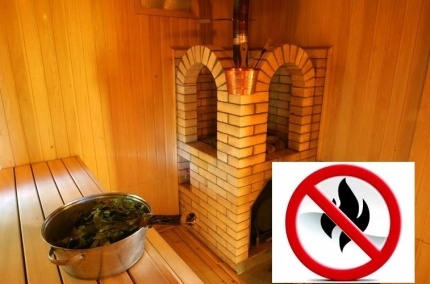 Наиболее частыми причинами возникновения пожаров в банях являются: нарушение правил пожарной безопасности, нарушение правил эксплуатации печного оборудования, неосторожное обращение с огнем, нарушение правил эксплуатации электрооборудования. Одной из основных причин является неосторожное обращение с огнём в состоянии алкогольного опьянения.При эксплуатации бани, камина, печи – необходимо строго соблюдать правила пожарной безопасности. При строительстве бани или проектировании печи и камина, пожарная безопасность является наиболее важным фактором. Чтобы избежать неприятных последствий, нужно обратить внимание на особенности постройки и эксплуатации бани, печи или камина.· Необходимо позаботиться о том, чтобы деревянные, а значит легковозгараемые части бани, были изолированы или удалены на значительное расстояние от горячих частей печи и дымохода. Для изоляции может служить или несгораемый материал или материал с низкой теплопроводностью.· В случае если у толстостенной печи-каменки сгораемое основание, то расстояние от пола до дна зольника должно составлять не менее 13 - 15 см, а до дна дымооборотов - 22 - 24 см. Если же основание несгораемое, дно зольника и все дымообороты могут находиться на уровне пола.· Печи с тонкими стенками необходимо отделять от деревянного пола асбестовым картоном, толщиной 10 - 12 мм и набитой поверх него кровельной сталью.· Печи из металла следует устанавливать на основании из двух рядов кирпичей. Под кирпичами должен находиться двойной слой, пропитанного глиняным раствором войлока.· Чтобы защитить пол от возгорания и от выпавших углей, на полу у топочной дверцы нужно прибить металлический лист.· Между топочной дверцей и противоположной стеной должно быть расстояние не менее 150 см. Та стена, которая находится вокруг топочной дверцы, должна быть оштукатурена или обита кровельной сталью, под которую нужно подложить войлок, пропитанный глиняным раствором.· Обязательно следите за тем, чтобы расстояние между печью и деревянной стеной или другой перегородкой было около 15 см, а между ближайшим дымооборотом и стеной около 20 -25 см.· Верхние перекрытия теплоемкой печи должны находиться в 30 -35 см от сгораемого потолка, если масса печи более 700 кг и в 40-45 см, если масса меньше.· Необходимо следить за печью и дымоходами и своевременно заделывать трещины. Дымовые каналы следует регулярно прочищать от скопившейся сажи.· Места соприкосновения крыши (любые виды покрытия) с трубой нужно защитить дымовым воротником из кровельной стали.Пожарная безопасность при топке печей дровами и другими видами твердого топлива.Соблюдение противопожарной безопасности при топке печей чрезвычайно важно, так как почти половина всех пожаров в домах, имеющих печное отопление, происходит из-за неисправности печей и дымоходов, а также их неправильной эксплуатации.Хотя дерево воспламеняется при температуре около 300 градусов, самовозгорание возможно и в результате длительного соприкосновения с объектами, нагретыми всего лишь до 100 градусов. Вследствие чего, следует обращать особое внимание на места прохода дымовых труб через междуэтажные и чердачные помещения.Основное требование пожарной профилактики сводится к тому, что все деревянные части здания должны находиться на достаточном расстоянии от печи и дымоходов или должны быть хорошо изолированными от них, для чего применяется кирпич, асбест, или пропитанный глиняным раствором войлок. Конструкции же, не защищенные от возгорания, должны находиться от внутренних поверхностей кирпичных печей и дымоходов на расстоянии не меньше 38 см, а у металлических нефутерованных печей - на расстоянии не менее одного метра.Верхнее перекрытие печи делается не менее чем из трех слоев кладки.Сгораемые конструкции крыши (стропила, обрешётка) не должны находиться ближе 13 см, а сгораемая кровля - ближе 26 см от наружной поверхности дымовых труб из кирпича. В случае использования металлических дымовых труб, разделка выполняется в виде песочницы.                                                                                                     Для защиты от возгорания пола от случайно выпавших из топки углей, перед топочными дверцами настилают лист кровельного железа.Стояк в чердачном помещении обмазывают глиняным раствором и после высыхания белят. Это необходимо для того, чтобы на белом фоне было легче обнаружить возникшие дефекты стояка.                                                                           БЕРЕГИТЕ СЕБЯ И СВОИХ БЛИЗКИХ!                                                                            В случае возникновения пожара звоните по телефону: 101   Соучредители газеты «Черновские вести»: Администрация сельского поселения Черновка муниципального района Кинель-Черкасский Самарской области, Собрание представителей сельского поселения Черновка муниципального района Кинель-Черкасский Самарской области.Издатель Администрация сельского поселения Черновка муниципального района Кинель-Черкасский Самарской области.Адрес редакции: Самарская обл., Кинель-Черкасский р-н, с. Черновка, ул. Школьная, 30. тел. 2-66-43 Email:adm.s.p.chernowka@yandex.ruГазета выпускается не реже одного раза в месяц. Газета распространяется бесплатно.  Тираж 50 экз.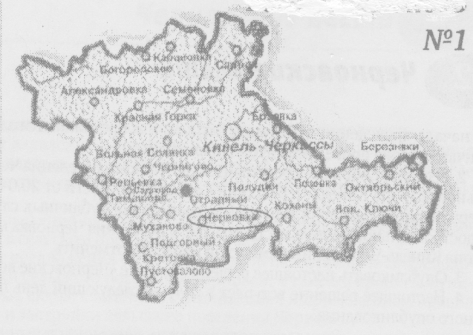 Газета Администрации сельского поселения Черновкамуниципального района Кинель-Черкасский  Самарской области№ 12 (328)26 февраля 2021 года